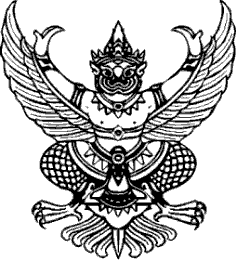 ที่ มท ๐๘2๐.2/ว							                                                                ถึง สำนักงานส่งเสริมการปกครองท้องถิ่นจังหวัด 	ตามที่กรมส่งเสริมการปกครองท้องถิ่นได้มีหนังสือด่วนที่สุด ที่ มท 0820.2/ว 395 ลงวันที่ 10 กุมภาพันธ์ 2565 แจ้งเกณฑ์การประกวดการจัดการขยะมูลฝอยชุมชน “จังหวัดสะอาด” ประจำปี พ.ศ. 2565 รอบคัดเลือก โดยขอให้จังหวัดรวบรวมผลการดำเนินงานการจัดการขยะมูลฝอยชุมชนฯ ในปีงบประมาณ พ.ศ. 2564 (ตั้งแต่เดือนตุลาคม 2563 – กันยายน 2564) และจัดทำเอกสารผลการดำเนินงานที่ผ่านความเห็นชอบ
จากคณะกรรมการจัดการสิ่งปฏิกูลและมูลฝอยจังหวัดส่งให้กรมส่งเสริมการปกครองท้องถิ่น ภายในวันที่
14 มีนาคม 2565 นั้น	กรมส่งเสริมการปกครองท้องถิ่นตรวจสอบแล้วพบว่า มีจังหวัดที่ยังไม่จัดส่งเอกสารดังกล่าว จำนวน 16 จังหวัด จึงขอความร่วมมือจังหวัดเร่งดำเนินการจัดส่งผลการดำเนินงานของจังหวัด ภายในวันที่ 25 เมษายน 2564 เพื่อกรมส่งเสริมการปกครองท้องถิ่นจะได้จัดประชุมคณะทำงานกลั่นกรองและจัดลำดับ
ผลการดำเนินงานตามโครงการประกวดการจัดการขยะมูลฝอยชุมชน “จังหวัดสะอาด” ประจำปี พ.ศ. 2565 ต่อไป	กรมส่งเสริมการปกครองท้องถิ่น	       เมษายน  2565กองสิ่งแวดล้อมท้องถิ่นกลุ่มงานสิ่งแวดล้อมโทร. ๐๒ 2๔๑ ๙๐๐๐ ต่อ ๒๑๑๒ - 2113 โทรสาร 02 241 2066บัญชีแนบจังหวัดที่ยังไม่ดำเนินการจัดส่งผลการดำเนินงานการจัดการขยะมูลฝอยชุมชนฯ ปีงบประมาณ พ.ศ. 2564 ตามหนังสือ สถ. ด่วนที่สุด ที่ มท 0820.2/ว         ลงวันที่       เมษายน 2565 จำนวน 16 จังหวัด ได้แก่1. จังหวัดกาฬสินธุ์2. จังหวัดเชียงราย3. จังหวัดนครนายก4. จังหวัดนครราชสีมา5. จังหวัดนนทบุรี6. จังหวัดบึงกาฬ7. จังหวัดบุรีรัมย์8. จังหวัดปราจีนบุรี9. จังหวัดปัตตานี10. จังหวัดพระนครศรีอยุธยา11. จังหวัดแพร่12. จังหวัดแม่ฮ่องสอน13. จังหวัดร้อยเอ็ด14. จังหวัดสระแก้ว15. จังหวัดหนองบัวลำภู16. จังหวัดอ่างทอง